                                                                                      Jméno:                 _________________________                                                                                      Telefon:                _________________________       Velikost poklopu-vnitřní průměr: _____________cmVýška lemu poklopu: __________cmDélka výztuhy (kříž): __________cmBarva:                                                                                                                          Vnitřní průměr:                cm                                                                                                                                            Délka výztuh:            cm                                                                                                                                          Výška lemu:               cm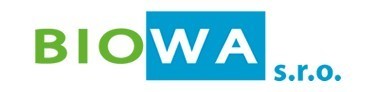 Kontakt: 775 722 601BÍLÁZELENÁŠEDÁ